Урок в 9 классеТема: Баскетбол          Задачи урока:Совершенствовать взаимодействие двух нападающих против одного защитника.Совершенствовать бросок в прыжке.Обучать быстрому прорыву в паре.4.	Развивать ловкость, координацию движений.
Инвентарь: баскетбольные мячи, стойки.СодержаниеДозировкаОрганизационно-методические указанияПодготовительная часть(8-9  мин.)Подготовительная часть(8-9  мин.)Подготовительная часть(8-9  мин.)1.Построение. Сообщение задач урока.2.Комплекс упражнений с мячом.Смотреть урок 9-10.Основная часть(28-30 мин.)Основная часть(28-30 мин.)Основная часть(28-30 мин.)1.	Передачи мяча с про
движением одного игрока
спиной вперед:двумя руками от груди;одной рукой;с отскоком от пола.2.	Быстрый   прорыв   в двойке.                                         3.Бросок в прыжке (юноши).Бросок с места (девушки).4.	Игра «Салки передача
ми».4-5 мин.8-10 мин.8 мин.7-8 мин.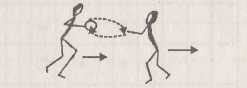 Построение парами на боковой линии. Передвижение с передачами поперек площадки. Не допускать пробежек, передачу выполнять точно на грудь.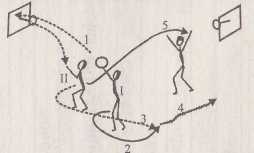 Построение парами за лицевой линией или в углах зала, защитник на линии штрафного броска у противоположного кольца. Игрок 1 выполняет передачу в щит игроку 2. После того, как игрок 2 овладел мячом, игрок 1 начинает убегать вдоль боковой линии. Игрок 2 поворачивается и отдает передачу на ход игроку 1, а сам занимает другую сторону. Игрок 1, получив мяч, начинает ведение, а игрок 2 догоняет его по другому краю. Вдвоем они обыгрывают защитника и выполняют бросок по корзине, подбирают мяч, возвращаются по боковым, а защитник выдвигается снова на штрафную линию. (Смотреть взаимодействие двух против одного - урок 14).Разделить класс на группы по количеству щитов в зале, поточно в группах выполнять броски в кольцо, дистанция до кольца 3-3,5 м, после броска игрок подбирает свой мяч и передает его следующему, сам уходит в конец колонны.Через 2 мин. выполнять переход колонны к другому кольцу.Назначаются два водящих, они по площадке передвигаются при помощи передач (без пробежек и без ведения мяча), стараются догнать и коснуться мячом третьего игрока (бросать мяч нельзя). Когда пойман третий игрок, они втроем начинают ловить четвертого и так далее, пока все игроки не будут пойманы. Желательно водящими назначать самых подготовленных учеников.Заключительная часть (2-3 мин.)Заключительная часть (2-3 мин.)Заключительная часть (2-3 мин.)Построение.Домашнее задание.   1-2 мин.Подвести итоги урока. Отметить наиболее старательных учеников.1.Прыжки на скакалке на одной ноге, смена ноги через 30 прыжков, 150 раз.Отжимание:юноши - от пола 20-30 раз; девушки - от скамьи 15 раз.3.	Скрестное касание из упора сзади по 10 раз на каждую руку.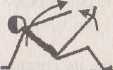 